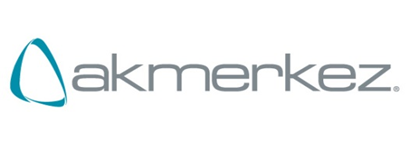 ‘Suyun Sesi’ Yıldızların Altında İzlenecekGişe rekorları kıran ödüllü film Suyun Sesi,  17 Temmuz gecesi yıldızların altında Akmerkez Üçgen Teras’ta sinemaseverler için gösterimde olacak. Günün tüm stresini ve yorgunluğunu çimler üzerinde film izleyerek atmak isteyen misafirler için Akmerkez açık havada sinema keyfi tüm hızıyla devam ediyor.  Guillermo del Toro tarafından yönetilen ve senaryosu del Toro ile birlikte Vanessa Taylor tarafından yazılan ödüllü film, Suyun Sesi (The Shape of Water), 17 Temmuz’da yıldızların altında izleyici ile bulaşacak. Soğuk savaş döneminde yalnız başına olan Elisa’nın ABD’de geçen hikayesini anlatan film, romantik ve fantastik sahneleri ile büyüleyecek.  Tüm misafirlerin ücretsiz olarak izleyebileceği film, saat 21.00’da başlayacak.